Digital Camera Online Shopping ComparisonName: Based on your research, which camera would you choose? Explain your response.Camera ModelPrice & Name of StoreAverage Customer Review Shown on Google Products  (__ out of 5)Picture of CameraMegapixelsOptical ZoomMeets $250 Max RequirementCanon PowerShot S95$369.00 Amazon.com4.5 out of 5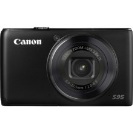 103.8xNoCanon PowerShot S95$368.99 Best Buy4.5 out of 5103.8xNoCanon PowerShot S95$399.95 Apple Store4.5 out of 5103.8xNoCanon PowerShot S100Canon PowerShot S100Canon PowerShot S100Canon PowerShot SX230 HSCanon PowerShot SX230 HSCanon PowerShot SX230 HSKodak EASYSHARE Z5010Kodak EASYSHARE Z5010Kodak EASYSHARE Z5010 E-PL3 E-PL3 E-PL3